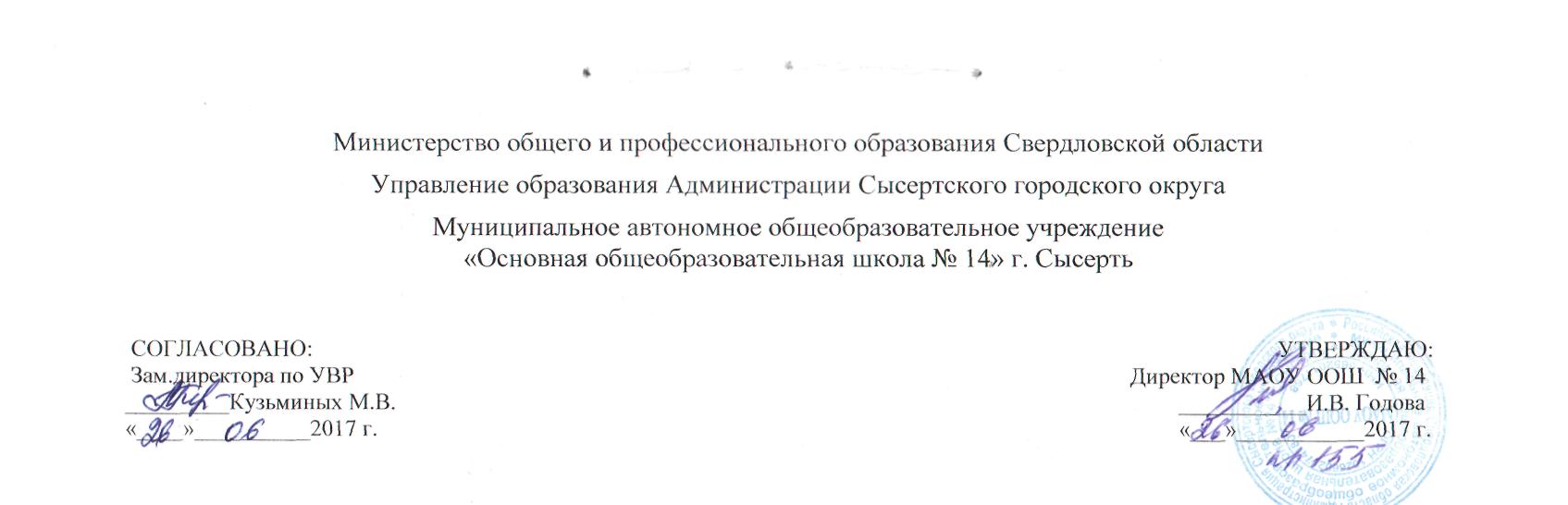 ИСТОРИЯрабочая программа для учащихся 7-9 специальных (коррекционных) классов                                               Составитель: Макарова Т.С.                                                                                                             Учитель истории Сысерть, 2017 Пояснительная запискаРабочая программа составлена на основании следующей нормативно-правовой документации:Адаптированная основная общеобразовательная программа для обучающихся с умственной отсталостьюПрограмма развития  МАОУ ООШ №14.Рабочая программа составлена на основе Программы для 5-9 классов специальных (коррекционных) учреждений VIII  вида (под редакцией В.В.Воронковой): Сб. 1. – М.: Гуманит. изд. центр ВЛАДОС, 2011. Цель курса: разностороннее развитие учащихся, способствовать их умственному развитию, обеспечить гражданское, нравственное, эстетическое, трудовое воспитание.Задачи курса:освоение историко-краеведческих сведений о жизни, быте, обычаях людей;применять знания для правовой адаптации; развитие познавательных интересов, интеллектуальных и творческих способностей при использовании рассказов, бесед, выборочного чтения текста учебника, работы с исторической картой, картинами, схемами, «Лентой времени», просмотре видеофильмов или их фрагментов;воспитание позитивного ценностного отношения к истории своей Родины;формирование личностных качеств гражданина.Общая характеристика курса История в школе для детей с нарушением интеллекта рассматривается как учебный предмет, в который заложено изучение исторического материала, овладение знаниями и умениями, коррекционное воздействие изучаемого материала на личность ученика, формирование личностных качеств гражданина, подготовка подростка с нарушением интеллекта к жизни, социально-трудовая и правовая адаптация выпускника в общество. В курсе целесообразно сосредоточиться на крупных исторических событиях отечественной истории, жизни, быте людей данной эпохи. Дать отчетливый образ наиболее яркого события и выдающегося деятеля, олицетворяющего данный период истории. Такой подход к периодизации событий будет способствовать лучшему запоминанию их последовательности. Последовательное изучение исторических событий обеспечит более глубокое понимание материала, облегчит и ускорит формирование знаний. При этом может быть использован уровневый подход к формированию знаний с учетом психофизического развития, типологических и индивидуальных особенностей учеников. Весь исторический материал представлен отечественной историей, историей региональной и краеведческой. В процессе изучения материала используется информативный, фактический и иллюстративно-текстуальный материал, способствующий успешному овладению с содержанием статьи, рассказа.Важной составной частью курса «История моей Родины» является историко-краеведческие сведения о жизни, быте, обычаях людей. Предполагается изучение истории с древности до настоящего времени. Особое внимание уделяется краеведческой работе с использованием местного исторического материала. Краеведческая работа служит активным средством формирования гражданских качеств ученика. Место курса в учебном плане  «История» изучается с 7 по 9 класс. Общее количество времени на три года обучения составляет 210 часов. Общая недельная нагрузка в каждом году обучения составляет 2 часа, 70 часов за учебный год. Формы организации учебного процесса различные типы уроков (комбинированный, вводный, урок овладения новыми знаниями и умениями, повторительно-обобщающий); экскурсии. Формы контроля текущий, периодический, итоговый (фронтальный и индивидуальный опрос, самостоятельные работы, проверочные работы, тесты) носят индивидуальный характер.Ценностные ориентиры содержания курса1. Формирование основ гражданской идентичности личности, включая  - чувство сопричастности и гордости за свою Родину, народ и историю; - осознание ответственности человека за благосостояние общества; 2. Формирование психологических условий развития общения, кооперации сотрудничества. - доброжелательность, доверие и внимание к людям, - готовность к сотрудничеству и дружбе, оказанию помощи тем, кто в ней нуждается;- уважение к окружающим – умение слушать и слышать партнера, признавать право каждого на собственное мнение и принимать решения с учетом позиций всех участников; 3. развитие ценностно-смысловой сферы личности на основе общечеловеческой нравственности и гуманизма.- принятие и уважение ценностей семьи и общества, школы и коллектива и стремление следовать им; - ориентация в нравственном содержании и смысле поступков, как собственных, так и окружающих людей, развитие этических чувств - стыда, вины, совести - как регуляторов морального поведения; - формирование чувства прекрасного и эстетических чувств на основе знакомства с отечественной художественной культурой; 4. развитие умения учиться как первого шага к самообразованию и самовоспитанию: - развитие широких познавательных интересов, инициативы и любознательности, мотивов познания и творчества; - формирование умения учиться и способности к организации своей деятельности (планированию, контролю, оценке); 5. развитие самостоятельности, инициативы и ответственности личности как условия ее самоактуализации: - формирование самоуважения и эмоционально-положительного отношения к себе; - готовность открыто выражать и отстаивать свою позицию;- критичность к своим поступкам и умение адекватно их оценивать; - готовность к самостоятельным действиям, ответственность за их результаты; - целеустремленность и настойчивость в достижении целей; - готовность к преодолению трудностей и жизненного оптимизма; - умение противостоять действиям и влияниям, представляющим угрозу жизни, здоровью и безопасности личности и общества в пределах своих возможностей.Характеристика классовПри оценивании знаний детей с ограниченными возможностями здоровья по В. В. Воронковой описывают 4 группы учащихся по возможностям обучения.Первую группу составляют дети (10 – 15 %), которые в целом правильно решают предъявляемые им задания, наиболее активны и самостоятельны в усвоении программного материала.7 класс. – Лундина Алёна, Саидов  Диловар8 класс. – нет.9 класс. -   Боярский Александр Зайнидинов Сивуш, Кадочников Алексей.Для второй группы (25 – 35%) характерен более замедленный темп усвоения учебного материала. Дети, входящие в эту группу, успешнее реализуют знания в конкретно заданных условиях, т.к. самостоятельный анализ и планирование своей деятельности у них затруднены, хотя с основными требованиями программы они справляются.7 класс. – Волков Александр, Чупина  Ксения.8 класс. – Орлов Данил, Хажеев Артём, Трофимов Игорь.9 класс. - Тихомиров Алексей.Третья группа учащихся (35 – 40%) отличается пассивностью, нарушении ем внимания, что приводит к различным ошибкам при решении задач, примеров.7 класс. – Плешков Артем.8 класс. – Лыбин Артем., Чебыкин Данил9 класс. – Марценяк Владимир.К четвёртой группе относятся дети (10 – 15%), которые занимаются по индивидуальной программе, т.к. основное содержание тех или иных предметов для них недоступны.7 класс. – нет.8 класс. – нет.9 класс. – нет.Личностные, предметные результаты Предметные результаты изучения истории учащимися 7—9 классов включают: · овладение целостными представлениями об историческом пути народов своей страны как необходимой основой для миропонимания и познания современного общества;· способность применять понятийный аппарат исторического знания и приемы исторического анализа для раскрытия сущности и значения событий и явлений прошлого и современности;· умения изучать и систематизировать информацию из различных исторических и современных источников, раскрывая ее социальную принадлежность и познавательную ценность;· расширение опыта оценочной деятельности на основе осмысления жизни и деяний личностей и народов в истории своей страны;· готовность применять исторические знания для выявления и сохранения исторических и культурных памятников своей страны.Соотнесение элементов учебной деятельности школьников и ведущих процедур исторического познания позволяет определить структуру подготовки учащихся 7—9 классов по истории в единстве ее содержательных (объектных) и деятельностных (субъектных) компонентов. Предполагается, что в результате изучения истории учащиеся должны овладеть следующими знаниями, представлениями, умениями:1. Знание хронологии, работа с хронологией:· указывать хронологические рамки и периоды ключевых процессов, а также даты важнейших событий отечественной истории;· соотносить год с веком, устанавливать последовательность и длительность исторических событий.2. Знание исторических фактов, работа с фактами:· характеризовать место, обстоятельства, участников, результаты важнейших исторических событий;· группировать (классифицировать) факты по различным признакам.3. Работа с историческими источниками:· читать историческую карту с опорой на легенду;· проводить поиск необходимой информации в одном или нескольких источниках (материальных, текстовых, изобразительных и др.).4. Описание (реконструкция):· рассказывать (устно или письменно) об исторических  событиях, их участниках;· характеризовать условия и образ жизни, занятия людей в различные исторические эпохи;· на основе текста и иллюстраций учебника, дополнительной литературы, макетов и т. п. составлять описание исторических объектов, памятников.5. Анализ, объяснение:· различать факт (событие) и его описание (факт источника, факт историка);· соотносить единичные исторические факты и общие   явления;· называть характерные, существенные признаки исторических событий и явлений;· раскрывать смысл, значение важнейших исторических понятий;· сравнивать исторические события и явления, определять в них общее и различия;· излагать суждения о причинах и следствиях исторических событий.6. Работа с версиями, оценками:· приводить оценки исторических событий и личностей, изложенные в учебной литературе;· определять и объяснять (аргументировать) свое отношение к наиболее значительным событиям и личностям в истории и их оценку.7. Применение знаний и умений в общении, социальной среде:· способствовать сохранению памятников истории и культуры (участвовать в создании школьных музеев, учебных и общественных мероприятиях по поиску и охране памятников истории и культуры).Основу школьных курсов истории составляют следующие содержательные линии:1. Историческое время — хронология и периодизация событий и процессов.2. Историческое пространство — историческая карта России, ее динамика; отражение на исторической карте взаимодействия человека, общества и природы, основных   географических, экологических, этнических, социальных, геополитических характеристик развития человечества.3. Историческое движение:· эволюция трудовой и хозяйственной деятельности людей, развитие материального производства, техники; изменение характера экономических отношений;· формирование и развитие человеческих общностей — социальных, этнонациональных, религиозных и др.; динамика социальных движений в истории (мотивы, движущие силы, формы);· образование и развитие государства, его исторические формы и типы; эволюция и механизмы смены власти; взаимоотношения власти и общества; тенденции и пути преобразования общества; основные вехи политической истории;· история познания человеком окружающего мира и себя в мире; становление религиозных и светских учений и мировоззренческих систем; развитие научного знания и образования; развитие духовной и художественной культуры; многообразие и динамика этических и эстетических систем и ценностей; · развитие отношений между народами, государствами, цивилизациями (соседство, завоевания, преемственность); проблема войны и мира в истории.Сквозная линия, пронизывающая и связывающая все названное выше, — человек в истории. Она предполагает характеристику: а) условий жизни и быта людей в различные исторические эпохи; б) их потребностей, интересов, мотивов действий; в) восприятия мира, ценностей.В результате изучения курса «История» обучающийся должен:СОДЕРЖАНИЕ ОБРАЗОВАНИЯ7 КЛАССВведение (7 ч.) Что такое история. Что изучает история.Как пользоваться книгой по истории.Как и по каким источникам мы узнаем о жизни людей в прошлом.Наша Родина — Россия. Кто живет рядом и вокруг России. Наша страна на карте.Тема 1. История нашей страны древнейшего периода (11 ч.)Кто такие восточные славяне. Легендарная история происхождения славян и земли русской.Как жили наши предки — восточные славяне в далеком прошлом.Хозяйство, основные занятия и быт восточных славян.Верования восточных славян, их мудрецы и старцы-предсказатели (волхвы, вещуны и кудесники). Соседи восточных славян, торговые отношения с ними. Славянские витязи-богатыри и варяги-русичи. Роды и племена восточных славян и их старейшины. Появление княжеств в VIII—IX веках у восточных славян.Объединение восточных славян под началом князя Рюрика.Тема 2. Киевская Русь (15 ч.)Объединение и подчинение Киеву восточно-славянских племен. Создание Киевского государства. Первые русские князья: Олег, Игорь, Ольга, Святослав.Княжеская дружина и укрепление единой верховной власти князя. С кем воевала Киевская Русь: древляне, печенеги, хазары, греки.Крещение Руси при Князе Владимире и воеводе Добрыне. Княжеское подворье, дружина. Гусляры-сказочники и их былины. Былинные богатыри — спасители земли русской. Жизнь простых людей, их быт и традиции, песни и верования, виды занятий и орудия труда. Искусство древнерусских ремесленников, иконопись, строительство храмов, летописание, образование и грамотность.Приход к власти Владимира Мономаха в . Личность Мономаха. Последние годы великой державы. Лента времени. Исторические даты. «Повесть временных лет».Тема 3. Распад Киевской Руси (10 ч.)Причины распада Киевской Руси. Рост городов. Появление отдельных 15 крупных княжеств-государств. Краткая характеристика основных княжеств (по выбору учителя) Киевского, Черниговского, Галицко-Волынского, Полоцкого, Смоленского, Новгородского.Владимиро-Суздальская Русь и наследие Киевской Руси. Андрей Боголюбский и перенос столицы во Владимир. Икона Владимирской Богоматери — хранительницы земли русской.Господин Великий Новгород. Географическое положение Новгорода. Близость к Северной Европе, странам Прибалтики. Хозяйство новгородской земли. Торговля, Ремесло. Управление в Новгороде. Внешнеторговые связи.Русская культура в XII—XIII в. Памятники церковно-учительной литературы. Архитектура, летописание, фольклор. Былины. 1  «Слово о полку Игореве». Берестяные грамоты. Их содержание.Тема 4. Борьба Руси с иноземными завоевателями (11 ч.)Создание державы Чингисхана. Условия жизни монгольских кочевников. Войско, военная дисциплина. Нашествие монголо-татар на Русь. Героическая борьба русских людей против монголо-татар. Подвиг князя Рязанского, Евпатия Коловрат и других. «Злой город Козельск». Государство Золотая орда. Земли и народы, вошедшие в состав Золотой Орды. Русь под монголо-татарским игом.Наступление на Русь новых врагов. Рыцари-крестоносцы, их снаряжение и военный опыт. Александр Невский и новгородская дружина. «Ледовое побоище». Героизм и победа новгородцев. Значение этой победы для укрепления православия на русской земле.Тема 5. Начало объединения русских земель (11 ч.)Возрождение хозяйства и культуры. Тяжелое положение русского и других народов. Усиление роли Москвы. Московский князь Иван Калита, его успехи. Основные слои городского населения, их быт и традиции.Московско-Владимирская Русь при Дмитрии Донском. Противостояние Орде.Отражение ордынских набегов. Личность Дмитрия Донского, хана Мамая. Битва на Куликовом поле (1380), итог битвы. Значение Куликовской битвы для русского народа. Отражение героизма сражающихся в повестях, сказаниях. Сергей Радонежский. Национальный подъем после Куликовской битвы. Роль Москвы. Распад Золотой Орды.Иван III (1462—1505 гг.). Освобождение от иноземного ига (1480); возвеличение Москвы и укрепление Московского царства.Повторение за год (3 ч.)8 КЛАСС Единая Россия (конец XV — начало XVII века) (21 ч.)Иван III Великий — глава единого государства Российского. Расширение государства Российского за счет присоединения новых земель: Псков, Смоленск, Рязань и т.д. Влияние православной церкви на Великого князя и его окружение. Значение создания единого Российского государства.Первый русский царь Иван IV Грозный. Венчание его на царство. Борьба Ивана Грозного с боярами. Малюта Скуратов — гроза бояр и правая рука царя.Присоединение Великой реки Волги и всех земель вокруг нее к Российскому государству. Покорение Ермаком Сибири. Ливонская война — попытка присоединения балтийских земель для обеспечения свободного выхода России к Балтийскому морю.Царский двор и его дворянское окружение. Быт горожан и ремесленников. Стрельцы, их быт и назначение стрелецкого войска. Вольные казаки на Дону и в низовьях Днепра: их быт, нравы и традиции. Строительство нового Московского Кремля и участие в нем иностранцев. Путешествие Афанасия Никитина в Индию и его книга «Хождение за три моря». Великий иконописец Андрей Рублев. Первопечатник Иван Федоров и первое издание книг в России.Борис Годунов и тайна гибели царевича Дмитрия — наследника царского престола. Последовавшее за тем Смутное время. Самозванцы. Семибоярщина и поход поляков на разоренную Россию. Народные герои: Козьма Минин и Дмитрий Пожарский.Начало правления династии Романовых. Первый Романов — Михаил. Второй Романов — Алексей Михайлович Тишайший. Восстание Степана Разина. Назначение патриарха Никона и раскол в Православной церкви. Защита православной веры от влияния католичества: создание православных братств (школ). Запорожская сечь.Освоение Сибири. Культура и быт вошедших в состав России народов в XVII веке. Строительство патриархом Никоном Ново-Иерусалимского монастыря как символа укрепления православной веры. Славяно-греко-латинская академия. Ученый монах Симеон Полоцкий.Великие преобразования России в XVIII веке (19 ч.)Воцарение Петра I: борьба с сестрой — царевной Софьей, претендующей на царский престол. Стрелецкий бунт. Преобразования Петра I. Строительство Санкт-Петербурга. Полтавская битва: разгром шведов. Карл XII и гетман Мазепа. Петр I — первый российский император. Личность Петра I Великого.Александр Меньшиков — друг и первый помощник Петра I в его деятельности. Введение европейской моды при царском дворе. Борьба со старыми порядками и устоями. Преобразования Петра I в области культуры: новый алфавит, издание первой русской газеты, введение нового календаря, обучение детей дворян за границей и т. д.Первая женщина-императрица — Екатерина I (вдова Петра I): основание Академии наук России, присоединение Аляски. Борьба «немецкой» и «русской» партий при дворе за влияние на российский престол. Дворцовые перевороты.Царствование Елизаветы Петровны: основание в Москве первого Российского университета, Академии художеств, первого русского театра. Деятельность графа Шувалова и великого Ломоносова.Царствование Екатерины II. Победы черноморского флота во главе с графом Орловым. Завоевание графом Потемкиным Молдавии и Крыма. Знаменитый полководец Александр Суворов: взятие Измаила и разгром польских повстанцев. Преобразования Екатерины II в области культуры и просвещения: открытие школ и училищ, Смольный институт благородных девиц — первое высшее учебное заведение для женщин, составление первого словаря русского языка, издание первого литературного журнала. Установление губернского управления в стране.Жизнь и быт дворян, купечества, мещан, ремесленников и крестьян в XVIII веке. Восстание Емельяна Пугачева. Русские изобретатели и умельцы: Кулибин И. П. и Ползунов И. И. Развитие науки и искусства. Памятники культуры XVIII века в родном городе, крае.История нашей страны в XIX века (24 ч.)Павел I и его дружба с Наполеоном. Приход к власти Александра I и заключение мира с Францией. Претензии Наполеона на мировое господство. Нападение на Россию. Отечественная война . Михаил Илларионович Кутузов — главнокомандующий русской армией, другие знаменитые полководцы: князь Багратион, генерал Раевский. Мужество русских солдат. Бородинская битва. Московский пожар. Герои партизанской войны: Герасим Курин, Денис Давыдов, Василиса Кожина, Архип Семенов и другие. Гибель армии Наполеона.Правление Александра I. Полный свод законов Сперанского и военные поселения Аракчеева. Выход декабристов на Сенатскую площадь в Санкт-Петербурге. Расправа Николая I с декабристами. Ссылка в Сибирь. Жены декабристов. Разгром турецкого флота адмиралом Нахимовым. Героическая оборона Севастополя.Правление Александра II: освобождение крестьян, запрещение телесных наказаний, отмена военных поселений, продажа США Аляски, спасение братской Болгарии от турецкого ига. Убийство Александра И.Приход к власти Александра III — миротворца. Строительство фабрик, заводов и железнодорожных дорог, денежная реформа, увеличение торговли с другими государствами. Рабочий вопрос. Знаменитые деятели эпохи Александра III: министр финансов С. Ю. Витте и фабрикант Т. С. Морозов.XIX век — век развития науки и культуры. А. С. Пушкин — великий русский поэт. Л. Н. Толстой — великий русский писатель. Русская опера, балет и развитие театра. Музыка П. И. Чайковского. Первая женщина-математик Софья Ковалевская. Величайший русский певец Ф. И. Шаляпин. Развитие образования и науки, живописи и архитектуры.Краеведческая работа (4 ч.)9 КЛАССРоссия в начале XX века (9 ч.) Правление Николая II. Экономический кризис в начале XX в. Спор о путях развития России. Формирование промышленной буржуазии: Рябушинские, Мамонтовы, Морозовы и др. Понятие буржуазия. Антиправительственные движения начала XX века: выступления рабочих и аграрное движение. Революционные события 1905—07 годов. Понятие революция. «Кровавое воскресенье» и восстание на броненосце «Потемкин». Созыв Государственной Думы. Формирование различных политических партий и движений: правые, центристы, левые Реформы П.А. Столыпина и их итоги.Русско-японская война. Падение Порт-Артура, гибель крейсера «Варяг». I Мировая война и участие в ней России. Героизм и самоотверженность русских солдат. Череда побед и поражений русской армии в ходе военных действий. Знаменитый прорыв генерала А. А. Брусилова. Экономическое положение в стране во время I Мировой войны. Отношение народа к войне. Проблемы царской семьи и влияние на нее Григория Распутина. Россия в 1917—1920 годах  (9 ч.)Отречение царя от престола. Временное правительство и Советы народных депутатов. Борьба между левыми партиями (меньшевики, эсеры и большевики) за власть. Экономический и политический кризис в России осенью . Захват власти большевиками в Петрограде: мосты, почта, телеграф, банки. Низложение Временного правительства и захват Зимнего дворца. Провозглашение Советской власти. Первый руководитель Советского государства — В. И. Ленин. Вооруженная борьба за установление Советской власти в Москве. Первые декреты Советской власти. Отношение Советской власти к православной церкви, разрушение храмов, репрессии против священников и монахов. Уничтожение всей царской семьи. Отношение разных слоев населения к захвату власти большевиками.Создание нового государства — Российской Федерации (РСФСР). «Белое» движение и его лидеры: А.И. Деникин, П.Н. Врангель, А.В. Колчак, Л.Г. Корнилов. «Красные». Создание Красной армии. Командиры Красной армии: М.Н. Тухачевский, М.В. Фрунзе, С.М. Буденный, В.И. Чапаев. Противостояние «красных» и «белых». Отношение к ним различных слоев населения. «Зеленые» и повстанческая крестьянская армия батьки Махно. Иностранная интервенция и ее последствия. Недовольство армии политикой советского правительства. Кронштадтское восстание.Экономическая политика Советской власти. Упадок промышленного производства, продразверстка. Недовольство населения, голод, разруха, страдания людей.Советская Россия — СССР  в 20—30-е годы XX века (9 ч.)Новая экономическая политика (нэп) в стране, ее сущность и основные отличия от предшествующей экономической политикиСоветской власти. Красные наркомы, красные директора, мелкие лавочники, крестьяне-единоличники, новая советская буржуазия. Резкое увеличение аппарата чиновников. Положительные и отрицательные результаты нэпа. План ГОЭЛРО и его реализация.Образование СССР. Первая Конституция (Основной Закон) СССР. Положение народов Советской страны.Образование первых общественных организаций: пионерская, комсомольская, профсоюзы.Смерть первого главы Советского государства В.И. Ленина. Создание однопартийной системы власти. Сосредоточение всей полноты партийной и государственной власти в руках И.В. Сталина.Начало индустриализации. Первые пятилетние планы. Стройки первых пятилеток (Днепрогэс, Магнитка, Турксиб, Комсомольск на Амуре и др.). Рабочий класс, его роль в индустриализации. Стахановское движение. Ударничество.Коллективизация сельского хозяйства. Насильственное осуществление коллективизации. Гибель крепких крестьянских хозяйств. Голод на селе.Культ личности Сталина. Массовые репрессии. Гулаг.Новая Конституция страны . Ее значение.Образование новых республик и включение их в состав Союза в период 20—40 годов.Наука и культура. Ликвидация массовой неграмотности. Великие научные открытия (И.П. Павлов, Сеченов, К.А. Тимирязев, Н.Е. Жуковский, К.Э. Циолковский, Н.И. Вавилов).СССР во Второй мировой и Великой Отечественной войне 1941—1945 гг. (13 ч.)Мероприятия по укреплению обороноспособности страны. Развитие военной промышленности. Ужесточение трудовой дисциплины. Ослабление армии. Советско-финская военная кампания, ее цели и задачи. Столкновение с Японией (о. Хасан, р. Халхин-Гол).Приход фашистов к власти в Германии. Начало Второй Мировой войны нападение Германии на Польшу и наступление на Запад. Подготовка гитлеровской Германии к наступлению на СССР. Подвиг советских разведчиков по выявлению планов подготовки нападения Германии на Советский Союз.Нападение Германии на Советский Союз. Начало Великой Отечественной войны. Героическая оборона Брестской крепости. Создание государственного комитета обороны. Первые неудачи советской армии, героическая защита городов на пути отступления советских войск. Роль Г.К. Жукова в войне.Битва под Москвой и ее историческое значение. Панфиловцы. Блокада Ленинграда и мужество ленинградцев. Партизанское движение. Героизм тружеников тыла. Города-герои России.Коренной перелом в ходе Великой Отечественной войны: Сталинградская битва. Битва на Курской дуге. Мужество и героизм советских солдат. Отступление немецких войск по всем фронтам.Создание антигитлеровской коалиции. Открытие второго фронта в Европе в конце войны. Разгром советской армией немецких войск на советской территории и на территории Европейских государств. Сражение за Берлин. Капитуляция Германии.Военные действия США против Японии в . Атомная бомбардировка Хиросимы и Нагасаки. Вступление СССР в войну с Японией. Капитуляция Японии. Конец второй Мировой войны. Героические и трагические уроки войны. Вклад науки в победу.Советский Союз в 1945—1991 годах (13 ч.) Трудности послевоенной жизни страны. Восстановление разрушенных городов, возрождение мирных отраслей промышленности. Образ жизни людей, судьбы солдат, вернувшихся с фронта. Новая волна репрессий.Смерть И.В. Сталина. Приход к власти Н.С. Хрущева. Осуждение культа личности и первые реабилитации репрессированных. Освоение космоса и полет первого человека. Юрий Гагарин. Международный фестиваль молодежи в Москве.Экономическая и социальная политика Л.И. Брежнева. Освоение целины . Война в Афганистане. Гибель российских солдат на чужой земле. XVII Олимпийские Игры в Москве. Ухудшение материального положения населения и морального климата в стране.Правозащитники (А.Д. Сахаров, А.И. Солженицын, С. Ковалев).Борьба за власть после смерти Л.И. Брежнева. Приход к власти М.С. Горбачева. Реформы Горбачева в политической, социальной и экономической сферах. Вывод войск из Афганистана и Германии. Перестройка государственного управления и реформы в экономике.Новая Россия в 1991—2003 годах (5 ч.)Экономические реформы Б.Н. Ельцина. Реформы государственного управления. Принятие новой Конституции России в 1993 году и избрание Государственной Думы. Система государственного управления Российской Федерации по Конституции 1993 года.Российские предприниматели. Жизнь и быт людей в новых экономических и политических условиях. Война в Чечне.Президентские выборы . Второй президент России — В.В. Путин. Его экономическая и политическая деятельность.Развитие науки и культуры в 90-е годы XX века. Выдающийся ученый-физик Ж.И. Алфёров. Строительство Международной космической станции.Русская православная церковь в новой России. Литература и искусство во второй половине XX в. Современное состояние, культуры и образования в стране.Краеведческая работа (8 ч.)Повторение за год (2 ч.)Учебно-методическое обеспечение программыИстория России Учебник для 7 классов специальных (коррекционных) образовательных учреждений VIII вида. / Пузанов Б.П. Бородина О.И.  М.: Гуманитарный издательский центр ВЛАДОС, 2004. – 312 с.: ил.Уроки истории в 7 классе специальной (коррекционной) образовательной школе VIII вида: учебно-методическое пособие / Пузанов Б.П. Бородина О.И.История России Учебник для 8 классов специальных (коррекционных) образовательных учреждений VIII вида. / Пузанов Б.П. Бородина О.И.  М.: Гуманитарный издательский центр ВЛАДОС, 2004. – 312 с.: ил.Уроки истории в 8 классе специальной (коррекционной) образовательной школе VIII вида: учебно-методическое пособие / Пузанов Б.П. Бородина О.И.История России Учебник для 9 классов специальных (коррекционных) образовательных учреждений VIII вида. / Пузанов Б.П. Бородина О.И.  М.: Гуманитарный издательский центр ВЛАДОС, 2004. – 312 с.: ил.Уроки истории в 9 классе специальной (коррекционной) образовательной школе VIII вида: учебно-методическое пособие / Пузанов Б.П. Бородина О.И.Книга для учителя истории специальной (коррекционной) общеобразовательной школы VIII вида / Пуля Е.Ф. – М.: Классик Стиль, 2003. – 176 с.Формирование умения ориентироваться в общественно-исторических событиях у учащихся с недостатками интеллектуального развития: Учебное пособие для учителей / Кузнецов Ю.Ф.История Отечества: Тетрадь творческих заданий для учащихся: Учебное пособие / Кузнецов Ю.Ф. НУДО «Межотраслевой региональный центр» – Екатеринбург, 1999. – Ч. 1. – 103 с.Рабочая тетрадь к беседам по истории России «Наша Родина в прошлом» /  Ворожейкина Н.И. - С: ООО Издательство «Ассоциация XXI век» , 2000 – 40 с.История России. IX – XVI века: рабочая тетрадь / Черникова Т.В.– М.: Дрофа, 2006. – 64 с.Урок и экскурсия во вспомогательной школе (примеры на материале изучения истории): Учебно-методическое пособие / УрГПУ – Екатеринбург, 1998. – 59 с.Материально-техническое оснащение образовательного процесса согласно паспорта кабинета истории.Материально-техническое оснащение образовательного процессаДоска9 парт 18 ученических стульевСтол и стул учителя9 ПЭВМПроектор мультимедийныйВидео- DVD-проигрывательВидеокассеты:Цари смутного времени.История государства российского Х – XIV веков.Древняя Русь. Рюрик и его братья. Князь Олег Вещий.Последний император России.Император Александр I.Бородино и его герои.Битва на поле Куликовом.Романовы. Начало династии.Императрица Екатерина великая.Император Павел I.Император Николай I.От Екатерины I до Екатерины II.Император Александр III.Царь Борис Годунов.Царь Иван Грозный.Александр II.Государь Алексей Михайлович.Политбюро. Новейшая история (1917-1934).Две революции. 1917 год.Первый император России.История второй мировой войны.Россия ХХ век: Социальная структура России на рубеже веков. Русско-японская война.Россия ХХ век: Изменение в политической жизни России. Столыпинские  реформы. Россия ХХ век: Первая мировая война (части 1 и 2).CD-диски:Ратные подвиги Александра Невского.            Крестовые походы.                                                                                             Герб государства Российского (о 500 летней истории российского герба). Выдающиеся российские полководцы и флотоводцы. (1 часть. Ушаков). Великий полководец Георгий Жуков (фильм с исп. большого количества кинохроник) Путь к звездам: страницы истории (история отечественной космонавтики). История России 17-18 вв. Интерактив, нагл. пос. 7 кл. История России с древних времен до 16 в. Инт. нагл. пос. 6 кл.         Россия 20 в.(10 выпуск- Живопись. Архитектура. Музыка.)Россия 20 в.(9 выпуск- Философия. Литература. Театр.)Россия 20 в.(8 выпуск- Образование. Наука. Техника)  Война-дело народное. Дети и война                                              Война-дело народное. Индустрия победы Война-дело народное. Уходили в поход партизаны    Мультимедийные учебные пособия:История. 5 класс.История. 5,6 класс.История. 7,8 класс.Тесты по истории России                                                            Комплекты диапозитивов:Россию поднял на дыбы.На службе у России.Киев – Мать городов русских.Столетие безумно и мудро.Передвижники  Слайд-альбомы:“На службе у России” (20 шт) слайд-альбом“Россию поднял на дыбы” (20 шт) слайд-альбом“Столетие безумно и мудро” (40 шт) слайд-альбом“История русских царей” (мин)/видеокассета, комплект из 13 кассетСлайд-альбомы:Слайды: Славянские образы с древности до наших днейСлайд-комплект "Киев-мать городов русских" (20слайдов)Интерактивные наглядные пособия.История с древнейших времён до 16 века. 6 класс.История России 17-18 века. 7 классПримерное тематическое планированиеПоурочное планирование истории 7 специального (коррекционного) классаПоурочное планирование истории 8 специального (коррекционного) классаПоурочное планирование истории 9 специального (коррекционного) классаНаименование разделаВсего часовВ том числеВ том числеНаименование разделаВсего часовЭкскурсииПрактические работы8 классКраеведческая работа 4119 классКраеведческая работа 821Знать/понимать:Уметь:7 КЛАССкакие исторические даты называются точными, приблизительными;когда произошли события (конкретные, по выбору учителя);кто руководил основными сражениями; пользоваться учебником, ориентироваться в тексте, иллюстрациях учебника;пересказывать исторический материал с опорой на наглядность, по заранее составленному плану;соотносить содержание иллюстративного материала с текстом учебника;устанавливать последовательность исторических событий на основе знания дат;правильно и точно употреблять исторические термины, понятия;пересказывать содержание изучаемого материала близко к тексту.пользоваться лентой времени,устанавливать причинно-следственные связи и зависимости, связь исторических событий,выделять главную мысль в отрывке исторической статьи,оценивать ответ ученика, дополнить его, пользуясь учебником и картой.8 КЛАСС пользоваться учебником, ориентироваться в тексте, иллюстрациях учебника;пересказывать исторический материал с опорой на наглядность, по заранее составленному плану;соотносить содержание иллюстративного материала с текстом учебника;устанавливать последовательность исторических событий на основе знания дат;правильно и точно употреблять исторические термины, понятия;пересказывать содержание изучаемого материала близко к тексту.пользоваться лентой времени,устанавливать причинно-следственные связи и зависимости, связь исторических событий,выделять главную мысль в отрывке исторической статьи,оценивать ответ ученика, дополнить его, пользуясь учебником и картой.кто руководил основными сражениями; когда началось и закончилось событие (по выбору),как протекало конкретное событие,великих русских поэтов, писателей, ученых.пользоваться учебником, ориентироваться в тексте, иллюстрациях учебника;пересказывать исторический материал с опорой на наглядность, по заранее составленному плану;соотносить содержание иллюстративного материала с текстом учебника;устанавливать последовательность исторических событий на основе знания дат;правильно и точно употреблять исторические термины, понятия;пересказывать содержание изучаемого материала близко к тексту.пользоваться лентой времени,устанавливать причинно-следственные связи и зависимости, связь исторических событий,выделять главную мысль в отрывке исторической статьи,оценивать ответ ученика, дополнить его, пользуясь учебником и картой.9 КЛАСС пользоваться учебником, ориентироваться в тексте, иллюстрациях учебника;пересказывать исторический материал с опорой на наглядность, по заранее составленному плану;соотносить содержание иллюстративного материала с текстом учебника;устанавливать последовательность исторических событий на основе знания дат;правильно и точно употреблять исторические термины, понятия;пересказывать содержание изучаемого материала близко к тексту.пользоваться лентой времени,устанавливать причинно-следственные связи и зависимости, связь исторических событий,выделять главную мысль в отрывке исторической статьи,оценивать ответ ученика, дополнить его, пользуясь учебником и картой.основные исторические события революционные движения, гражданская война; становление Советской власти; стройки первых пятилеток; вторая Мировая война; Великая Отечественная война;основные периоды развития хозяйственной и политической жизни страны в предвоенные и послевоенные годы;исторических деятелей, полководцев, руководителей страны, национальных героев. пользоваться учебником, ориентироваться в тексте, иллюстрациях учебника;пересказывать исторический материал с опорой на наглядность, по заранее составленному плану;соотносить содержание иллюстративного материала с текстом учебника;устанавливать последовательность исторических событий на основе знания дат;правильно и точно употреблять исторические термины, понятия;пересказывать содержание изучаемого материала близко к тексту.пользоваться лентой времени,устанавливать причинно-следственные связи и зависимости, связь исторических событий,выделять главную мысль в отрывке исторической статьи,оценивать ответ ученика, дополнить его, пользуясь учебником и картой.РазделОсновное содержаниеХарактеристика видов деятельности7 КЛАССВведение (7 ч.) Что такое история. Что изучает история.Как пользоваться книгой по истории.Как и по каким источникам мы узнаем о жизни людей в прошлом.Наша Родина — Россия. Кто живет рядом и вокруг России. Наша страна на карте.Определять смысл понятия «история»; первоначальное понятие о Родине; сведения о различных источниках; смысл понятия «родословная»; единицы измерения времени;Пользоваться учебником, ориентироваться в тексте, иллюстрациях учебника; пользоваться исторической картой; пересказывать исторический материал с опорой на наглядность, по заранее составленному плану; соотносить содержание иллюстративного материала с текстом учебника; пользоваться «лентой времени», соотносить год с веком; устанавливать последовательность исторических событий на основе знания дат; правильно и точно употреблять исторические термины, понятия; пересказывать содержание изучаемого материала близко к тексту.Тема 1. История нашей страны древнейшего периода (11 ч.)Кто такие восточные славяне. Легендарная история происхождения славян и земли русской.Как жили наши предки — восточные славяне в далеком прошлом.Хозяйство, основные занятия и быт восточных славян.Верования восточных славян, их мудрецы и старцы-предсказатели (волхвы, вещуны и кудесники). Соседи восточных славян, торговые отношения с ними. Славянские витязи-богатыри и варяги-русичи. Роды и племена восточных славян и их старейшины. Появление княжеств в VIII—IX веках у восточных славян.Объединение восточных славян под началом князя Рюрика.Определять смысл понятия «восточные славяне»; смысл понятий: семья, род, князь, дружина, соплеменник, знатные люди; причины образования социального неравенства; о жизни и быте восточных славян; основные занятия восточных славян, орудия труда; виды ремёсел; традиции и обычаи восточных славян; смысл понятия «языческая вера»; о жизни соседей восточных славян; о славянских воинах и богатырях; причины объединения славян под властью Рюрика.Пользоваться учебником, ориентироваться в тексте, иллюстрациях учебника; пользоваться исторической картой; пересказывать исторический материал с опорой на наглядность, по заранее составленному плану; соотносить содержание иллюстративного материала с текстом учебника; пользоваться «лентой времени», соотносить год с веком; устанавливать последовательность исторических событий на основе знания дат; правильно и точно употреблять исторические термины, понятия; пересказывать содержание изучаемого материала близко к тексту.Тема 2. Киевская Русь (15 ч.)Объединение и подчинение Киеву восточно-славянских племен. Создание Киевского государства. Первые русские князья: Олег, Игорь, Ольга, Святослав.Княжеская дружина и укрепление единой верховной власти князя. С кем воевала Киевская Русь: древляне, печенеги, хазары, греки.Крещение Руси при Князе Владимире и воеводе Добрыне. Княжеское подворье, дружина. Гусляры-сказочники и их былины. Былинные богатыри — спасители земли русской. Жизнь простых людей, их быт и традиции, песни и верования, виды занятий и орудия труда. Искусство древнерусских ремесленников, иконопись, строительство храмов, летописание, образование и грамотность.Приход к власти Владимира Мономаха в . Личность Мономаха. Последние годы великой державы. Лента времени. Исторические даты. «Повесть временных лет».Определять зарождение государственности у восточных славян, система управления; о деятельности первых русских князей; об укреплении единой верховной власти князя, роли княжеской дружины; основные задачи Киевской Руси;значение принятия христианства; смысл понятия «былина»;о культуре Киевской Руси; о жизни и быте князей и бояр; о жизни людей, их быте и традициях в Киевской Руси; значение деятельности Ярослава Мудрого для укрепления государственности на Руси; о распространении грамотности и образования в Киевской Руси; о древних записях, летописях;о борьбе Владимира Мономаха за единство Руси; о древнерусских городах и их жителях;Пользоваться учебником, ориентироваться в тексте, иллюстрациях учебника; пользоваться исторической картой; пересказывать исторический материал с опорой на наглядность, по заранее составленному плану; соотносить содержание иллюстративного материала с текстом учебника; пользоваться «лентой времени», соотносить год с веком; устанавливать последовательность исторических событий на основе знания дат; правильно и точно употреблять исторические термины, понятия; пересказывать содержание изучаемого материала близко к тексту.Тема 3. Распад Киевской Руси (10 ч.)Причины распада Киевской Руси. Рост городов. Появление отдельных 15 крупных княжеств-государств. Краткая характеристика основных княжеств (по выбору учителя) Киевского, Черниговского, Галицко-Волынского, Полоцкого, Смоленского, Новгородского.Владимиро-Суздальская Русь и наследие Киевской Руси. Андрей Боголюбский и перенос столицы во Владимир. Икона Владимирской Богоматери — хранительницы земли русской.Господин Великий Новгород. Географическое положение Новгорода. Близость к Северной Европе, странам Прибалтики. Хозяйство новгородской земли. Торговля, Ремесло. Управление в Новгороде. Внешнеторговые связи.Русская культура в XII—XIII в. Памятники церковно-учительной литературы. Архитектура, летописание, фольклор. Былины. «Слово о полку Игореве». Берестяные грамоты. Их содержание.Определять причины обособления княжеств; рассказывать о княжествах в условиях раздробленности; о политической и бытовой жизни Новгорода; называть отличительные черты культуры XII—XIII вв.Пользоваться учебником, ориентироваться в тексте, иллюстрациях учебника; пользоваться исторической картой; пересказывать исторический материал с опорой на наглядность, по заранее составленному плану; соотносить содержание иллюстративного материала с текстом учебника; пользоваться «лентой времени», соотносить год с веком; устанавливать последовательность исторических событий на основе знания дат; правильно и точно употреблять исторические термины, понятия; пересказывать содержание изучаемого материала близко к тексту.Тема 4. Борьба Руси с иноземными завоевателями (11 ч.)Создание державы Чингисхана. Условия жизни монгольских кочевников. Войско, военная дисциплина. Нашествие монголо-татар на Русь. Героическая борьба русских людей против монголо-татар. Подвиг князя Рязанского, Евпатия Коловрат и других. «Злой город Козельск». Государство Золотая орда. Земли и народы, вошедшие в состав Золотой Орды. Русь под монголо-татарским игом.Наступление на Русь новых врагов. Рыцари-крестоносцы, их снаряжение и военный опыт. Александр Невский и новгородская дружина. «Ледовое побоище». Героизм и победа новгородцев. Значение этой победы для укрепления православия на русской земле.Рассказывать о жизни, быте монголо-татар; о нашествии монголо-татар на русскую землю; что борьба русского народа с монголо-татарами закончилась поражением из-за раздробленности Руси; что монголо-татарское иго было бедствием для завоеванных народов. Определять причины походов западноевропейских рыцарей на Русь, их вооружении; качества государственного деятеля, дипломатию полководца Александра Невского; о борьбе русских народов со шведами в .; сущность полководческого таланта Александра Невского; почему Александр Невский стал национальным героем;Пользоваться учебником, ориентироваться в тексте, иллюстрациях учебника; пользоваться исторической картой; пересказывать исторический материал с опорой на наглядность, по заранее составленному плану; соотносить содержание иллюстративного материала с текстом учебника; пользоваться «лентой времени», соотносить год с веком; устанавливать последовательность исторических событий на основе знания дат; правильно и точно употреблять исторические термины, понятия; пересказывать содержание изучаемого материала близко к тексту.Тема 5. Начало объединения русских земель вокруг (11 ч.)Возрождение хозяйства и культуры. Тяжелое положение русского и других народов. Усиление роли Москвы. Московский князь Иван Калита, его успехи. Основные слои городского населения, их быт и традиции.Московско-Владимирская Русь при Дмитрии Донском. Противостояние Орде.Отражение ордынских набегов. Личность Дмитрия Донского, хана Мамая. Битва на Куликовом поле (1380), итог битвы. Значение Куликовской битвы для русского народа. Отражение героизма сражающихся в повестях, сказаниях. Сергей Радонежский. Национальный подъем после Куликовской битвы. Роль Москвы. Распад Золотой Орды.Иван III (1462—1505 гг.). Освобождение от иноземного ига (1480); возвеличение Москвы и укрепление Московского царства.Определять причины возвышения Москвы; что московское княжество увеличилось и укрепилось при Иване Калите; предпосылки образования централизованного государства; о московском князе Дмитрии Ивановиче и его деятельности перед Куликовской битвой; о жизни святого Сергия Радонежского; факторы, определяющие победу или поражение в битве; как повлияла победа в Куликовской битве на дальнейшее развитие Руси; роль Ивана III в свержении монголо-татарского ига; историческое значение свержения монголо-татарского ига; изменения в социально-экономическом развитии Московского княжества;Пользоваться учебником, ориентироваться в тексте, иллюстрациях учебника; пользоваться исторической картой; пересказывать исторический материал с опорой на наглядность, по заранее составленному плану; соотносить содержание иллюстративного материала с текстом учебника; пользоваться «лентой времени», соотносить год с веком; устанавливать последовательность исторических событий на основе знания дат; правильно и точно употреблять исторические термины, понятия; пересказывать содержание изучаемого материала близко к тексту.Повторение за год (3 ч.)Определять какие исторические даты называются точными, приблизительными; когда произошли события (конкретные, по выбору учителя); кто руководил основными сражениями; Пользоваться учебником, ориентироваться в тексте, иллюстрациях учебника; пользоваться исторической картой; пересказывать исторический материал с опорой на наглядность, по заранее составленному плану; соотносить содержание иллюстративного материала с текстом учебника; пользоваться «лентой времени», соотносить год с веком; устанавливать последовательность исторических событий на основе знания дат; правильно и точно употреблять исторические термины, понятия; пересказывать содержание изучаемого материала близко к тексту.8 КЛАССЕдиная Россия (конец XV — начало XVII века)Иван III Великий — глава единого государства Российского. Расширение государства Российского за счет присоединения новых земель: Псков, Смоленск, Рязань и т. д. Влияние православной церкви на Великого князя и его окружение. Значение создания единого Российского государства.Первый русский царь Иван IV Грозный. Венчание его на царство. Борьба Ивана Грозного с боярами. Малюта Скуратов — гроза бояр и правая рука царя.Присоединение Великой реки Волги и всех земель вокруг нее к Российскому государству. Покорение Ермаком Сибири. Ливонская война — попытка присоединения балтийских земель для обеспечения свободного выхода России к Балтийскому морю.Царский двор и его дворянское окружение. Быт горожан и ремесленников. Стрельцы, их быт и назначение стрелецкого войска. Вольные казаки на Дону и в низовьях Днепра: их быт, нравы и традиции. Строительство нового Московского Кремля и участие в нем иностранцев. Путешествие Афанасия Никитина в Индию и его книга «Хождение за три моря». Великий иконописец Андрей Рублев. Первопечатник Иван Федоров и первое издание книг в России.Борис Годунов и тайна гибели царевича Дмитрия — наследника царского престола. Последовавшее за тем Смутное время. Самозванцы. Семибоярщина и поход поляков на разоренную Россию. Народные герои: Козьма Минин и Дмитрий Пожарский.Начало правления династии Романовых. Первый Романов — Михаил. Второй Романов — Алексей Михайлович Тишайший. Восстание Степана Разина. Назначение патриарха Никона и раскол в Православной церкви. Защита православной веры от влияния католичества: создание православных братств (школ). Запорожская сечь.Освоение Сибири. Культура и быт вошедших в состав России народов в XVII веке. Строительство патриархом Никоном Ново-Иерусалимского монастыря как символа укрепления православной веры. Славяно-греко-латинская академия. Ученый монах Симеон Полоцкий.Рассказывать о деятельности Ивана III, его дипломатических, военных, организаторских способностях; значение образования единого Российского государства; о роли Русской православной церкви в Российском государстве; как управлялось Московское государство при Иване IV; об опричнине и ее отрицательных последствиях для страны; значение вхождения в состав Российского государства народов Поволжья; значение вхождения Западной Сибири в состав России; о быте простых и знатных людей; что Москва является центром ремесла, торговли, культуры; достижения русской культуры XV в. Определять причины перехода царского престола к боярину Борису Годунову; характеристику личности Бориса Годунова и его деятельности; о внутреннем положении России в период Смутного времени; о бедственном положении России в период боярского правления — Семибоярщина; о правлении Российским государством первых двух царей династии Романовых; о положении крепостных крестьян; о крестьянской войне XVII в. под предводительством Степана Разина; причины раскола в Русской православной церкви; о продвижении русских людей в Сибирь в конце XVI — начале XVII в.Пользоваться учебником, ориентироваться в тексте, иллюстрациях учебника; пользоваться исторической картой; пересказывать исторический материал с опорой на наглядность, по заранее составленному плану; соотносить содержание иллюстративного материала с текстом учебника; пользоваться «лентой времени», соотносить год с веком; устанавливать последовательность исторических событий на основе знания дат; правильно и точно употреблять исторические термины, понятия; пересказывать содержание изучаемого материала близко к тексту.Великие преобразования России в XVIII веке (19 ч.)Воцарение Петра I: борьба с сестрой — царевной Софьей, претендующей на царский престол. Стрелецкий бунт. Преобразования Петра I. Строительство Санкт-Петербурга. Полтавская битва: разгром шведов. Карл XII и гетман Мазепа. Петр I — первый российский император. Личность Петра I Великого.Александр Меньшиков — друг и первый помощник Петра I в его деятельности. Введение европейской моды при царском дворе. Борьба со старыми порядками и устоями. Преобразования Петра I в области культуры: новый алфавит, издание первой русской газеты, введение нового календаря, обучение детей дворян за границей и т. д.Первая женщина-императрица — Екатерина I (вдова Петра I): основание Академии наук России, присоединение Аляски. Борьба «немецкой» и «русской» партий при дворе за влияние на российский престол. Дворцовые перевороты.Царствование Елизаветы Петровны: основание в Москве первого Российского университета, Академии художеств, первого русского театра. Деятельность графа Шувалова и великого Ломоносова.Царствование Екатерины II. Победы черноморского флота во главе с графом Орловым. Завоевание графом Потемкиным Молдавии и Крыма. Знаменитый полководец Александр Суворов: взятие Измаила и разгром польских повстанцев. Преобразования Екатерины II в области культуры и просвещения: открытие школ и училищ, Смольный институт благородных девиц — первое высшее учебное заведение для женщин, составление первого словаря русского языка, издание первого литературного журнала. Установление губернского управления в стране.Жизнь и быт дворян, купечества, мещан, ремесленников и крестьян в XVIII веке. Восстание Емельяна Пугачева. Русские изобретатели и умельцы: Кулибин И. П. и Ползунов И. И. Развитие науки и искусства. Памятники культуры XVIII века в родном городе, крае.Рассказывать о прогрессивной деятельности Петра I в преобразовании России; о причинах Северной войны, о строительстве Санкт-Петербурга и его назначении; значение Полтавской битвы в ходе Северной войны; причины победы русской армии под Полтавой; значение морских сражений для победоносного окончания Северной войны; важность победы в Северной войне для дальнейшего развития России; о личности и деятельности Петра I; о дворцовых переворотах; о деятельности М.В. Ломоносова и И.И. Шувалова. значение Российского университета в развитии науки и техники России; сущность политики Екатерины II;о расширении привилегий дворянства; о положении крепостных крестьян в годы правления Екатерины II;цель царизма в русско-турецких войнах; доблесть русских солдат и полководческое искусство А.В.Суворова; о жизни и изобретениях русских умельцев; о деятельности выдающихся людей искусства и литературы, которые внесли большой вклад в развитие русской национальной культуры; о быте и нравах русских людей в XVIII в.Пользоваться учебником, ориентироваться в тексте, иллюстрациях учебника; пользоваться исторической картой; пересказывать исторический материал с опорой на наглядность, по заранее составленному плану; соотносить содержание иллюстративного материала с текстом учебника; пользоваться «лентой времени», соотносить год с веком; устанавливать последовательность исторических событий на основе знания дат; правильно и точно употреблять исторические термины, понятия; пересказывать содержание изучаемого материала близко к тексту.История нашей страны в период XIX века (24 ч.)Павел I и его дружба с Наполеоном. Приход к власти Александра I и заключение мира с Францией. Претензии Наполеона на мировое господство. Нападение на Россию. Отечественная война . Михаил Илларионович Кутузов — главнокомандующий русской армией, другие знаменитые полководцы: князь Багратион, генерал Раевский. Мужество русских солдат. Бородинская битва. Московский пожар. Герои партизанской войны: Герасим Курин, Денис Давыдов, Василиса Кожина, Архип Семенов и другие. Гибель армии Наполеона.Правление Александра I. Полный свод законов Сперанского и военные поселения Аракчеева. Выход декабристов на Сенатскую площадь в Санкт-Петербурге. Расправа Николая I с декабристами. Ссылка в Сибирь. Жены декабристов. Разгром турецкого флота адмиралом Нахимовым. Героическая оборона Севастополя.Правление Александра II: освобождение крестьян, запрещение телесных наказаний, отмена военных поселений, продажа США Аляски, спасение братской Болгарии от турецкого ига. Убийство Александра И.Приход к власти Александра III — миротворца. Строительство фабрик, заводов и железнодорожных дорог, денежная реформа, увеличение торговли с другими государствами. Рабочий вопрос. Знаменитые деятели эпохи Александра III: министр финансов С. Ю. Витте и фабрикант Т. С. Морозов.XIX век — век развития науки и культуры. А. С. Пушкин — великий русский поэт. Л. Н. Толстой — великий русский писатель. Русская опера, балет и развитие театра. Музыка П. И. Чайковского. Первая женщина-математик Софья Ковалевская. Величайший русский певец Ф. И. Шаляпин. Развитие образования и науки, живописи и архитектуры.Рассказывать о начальном этапе Отечественной войны;  о Бородинском сражении; Определять причины оставления Москвы, военное искусство М.И. Кутузова; что Отечественная война . была справедливой войной народа за свободу и независимость своей Родины; о заключительном этапе Отечественной войны; противоречивость внутриполитического курса Александра I в послевоенный период; о деятельности тайных обществ в 20-е годы XIX в.; о ходе восстания декабристов; основные направления политики Николая I; общие закономерности и особенности развития культуры в первой половине XIX в; гражданские позиции А.С.Пушкина, что А.С.Пушкин был патриотом и пропагандистом истории своего Отечества; об основных географических открытиях; об основных этапах Крымской войны; о крестьянской реформе .; о реформах, проведенных Александром II; о деятельности Александра III; об изменениях в экономике России в годы правления Александра III; о деятельности первых революционных кружков в России; о выдающихся достижениях науки и культуры второй половины XIX в.; о жизни и быте русских купцов; о быте простых россиян в XIX в.Пользоваться учебником, ориентироваться в тексте, иллюстрациях учебника; пользоваться исторической картой; пересказывать исторический материал с опорой на наглядность, по заранее составленному плану; соотносить содержание иллюстративного материала с текстом учебника; пользоваться «лентой времени», соотносить год с веком; устанавливать последовательность исторических событий на основе знания дат; правильно и точно употреблять исторические термины, понятия; пересказывать содержание изучаемого материала близко к тексту.Краеведческая работа (4 ч.)История Сысертского района в XVIII- XIX векеРассказывать об основных событиях этого периода в Сысерти и области; о выдающихся деятелях этого периода; влияние Российских событий на развитие района9 КЛАССРоссия в начале XX векаПравление Николая II. Экономический кризис в начале XX в. Спор о путях развития России. Формирование промышленной буржуазии: Рябушинские, Мамонтовы, Морозовы и др. Понятие буржуазия. Антиправительственные движения начала XX века: выступления рабочих и аграрное движение. Революционные события 1905—07 годов. Понятие революция. «Кровавое воскресенье» и восстание на броненосце «Потемкин». Созыв Государственной Думы. Формирование различных политических партий и движений: правые, центристы, левые Реформы П.А. Столыпина и их итоги.Русско-японская война. Падение Порт-Артура, гибель крейсера «Варяг». I Мировая война и участие в ней России. Героизм и самоотверженность русских солдат. Череда побед и поражений русской армии в ходе военных действий. Знаменитый прорыв генерала А. А. Брусилова. Экономическое положение в стране во время I Мировой войны. Отношение народа к войне. Проблемы царской семьи и влияние на нее Григория Распутина.Определять направления политики Николая II; особенности жизни россиян в начале периода правления Николая II; о русско-японской войне 1904—1905 гг.; о революционных событиях 1905—1907 гг.; о политических партиях и движениях, возникших в начале XX в.; об изменениях в политической системе Российской империи; о реформах П.А. Столыпина.; о сути «Серебряного века»; о Первой мировой войне и об участии в ней России; достижения русской культуры XV в.Пользоваться учебником, ориентироваться в тексте, иллюстрациях учебника; пользоваться исторической картой; пересказывать исторический материал с опорой на наглядность, по заранее составленному плану; соотносить содержание иллюстративного материала с текстом учебника; пользоваться «лентой времени», соотносить год с веком; устанавливать последовательность исторических событий на основе знания дат; правильно и точно употреблять исторические термины, понятия; пересказывать содержание изучаемого материала близко к тексту.Россия в 1917—1920 годахОтречение царя от престола. Временное правительство и Советы народных депутатов. Борьба между левыми партиями (меньшевики, эсеры и большевики) за власть. Экономический и политический кризис в России осенью . Захват власти большевиками в Петрограде: мосты, почта, телеграф, банки. Низложение Временного правительства и захват Зимнего дворца. Провозглашение Советской власти. Первый руководитель Советского государства — В. И. Ленин. Вооруженная борьба за установление Советской власти в Москве. Первые декреты Советской власти. Отношение Советской власти к православной церкви, разрушение храмов, репрессии против священников и монахов. Уничтожение всей царской семьи. Отношение разных слоев населения к захвату власти большевиками.Создание нового государства — Российской Федерации (РСФСР). «Белое» движение и его лидеры: А.И. Деникин, П.Н. Врангель, А.В. Колчак, Л.Г. Корнилов. «Красные». Создание Красной армии. Командиры Красной армии: М.Н. Тухачевский, М.В. Фрунзе, С.М. Буденный, В.И. Чапаев. Противостояние «красных» и «белых». Отношение к ним различных слоев населения. «Зеленые» и повстанческая крестьянская армия батьки Махно. Иностранная интервенция и ее последствия. Недовольство армии политикой советского правительства. Кронштадтское восстание.Экономическая политика Советской власти. Упадок промышленного производства, продразверстка. Недовольство населения, голод, разруха, страдания людей.Рассказывать о Февральской революции. Определять роль В.И. Ленина в руководстве вооруженным восстанием; об установлении Советской власти, о формировании советской государственности; о гражданской войне как битве двух противоборствующих сил России; о борьбе между «красными» и «белыми»;о «третьей силе», противостоявшей «белому» и «красному» движению; о жизни и быте людей в годы революций и Гражданской войны.Пользоваться учебником, ориентироваться в тексте, иллюстрациях учебника; пользоваться исторической картой; пересказывать исторический материал с опорой на наглядность, по заранее составленному плану; соотносить содержание иллюстративного материала с текстом учебника; пользоваться «лентой времени», соотносить год с веком; устанавливать последовательность исторических событий на основе знания дат; правильно и точно употреблять исторические термины, понятия; пересказывать содержание изучаемого материала близко к тексту.Советская Россия — СССР  в 20—30-е годы XX века Новая экономическая политика (нэп) в стране, ее сущность и основные отличия от предшествующей экономической политикиСоветской власти. Красные наркомы, красные директора, мелкие лавочники, крестьяне-единоличники, новая советская буржуазия. Резкое увеличение аппарата чиновников. Положительные и отрицательные результаты нэпа. План ГОЭЛРО и его реализация.Образование СССР. Первая Конституция (Основной Закон) СССР. Положение народов Советской страны.Образование первых общественных организаций: пионерская, комсомольская, профсоюзы.Смерть первого главы Советского государства В.И. Ленина. Создание однопартийной системы власти. Сосредоточение всей полноты партийной и государственной власти в руках И.В. Сталина. Начало индустриализации. Первые пятилетние планы. Стройки первых пятилеток (Днепрогэс, Магнитка, Турксиб, Комсомольск на Амуре и др.). Рабочий класс, его роль в индустриализации. Стахановское движение. Ударничество.Коллективизация сельского хозяйства. Насильственное осуществление коллективизации. Гибель крепких крестьянских хозяйств. Голод на селе.Культ личности Сталина. Массовые репрессии. Гулаг.Новая Конституция страны . Ее значение.Образование новых республик и включение их в состав Союза в период 20—40 годов.Наука и культура. Ликвидация массовой неграмотности. Великие научные открытия (И.П. Павлов, Сеченов, К.А. Тимирязев, Н.Е. Жуковский, К.Э. Циолковский, Н.И. Вавилов).Определять сущность новой экономической политики Советского государства; причины, предпосылки и принципы построения СССР; роль Сталина во внутрипартийной борьбе; о проведении индустриализации в стране; о проведении коллективизации крестьянского хозяйства в СССР; основные положения Конституции .; о развитии науки и культуры СССР в 20—30-е годы XX в.; общее представление о жизни и быте советских людей в 20—30-е годы XX в.Пользоваться учебником, ориентироваться в тексте, иллюстрациях учебника; пользоваться исторической картой; пересказывать исторический материал с опорой на наглядность, по заранее составленному плану; соотносить содержание иллюстративного материала с текстом учебника; пользоваться «лентой времени», соотносить год с веком; устанавливать последовательность исторических событий на основе знания дат; правильно и точно употреблять исторические термины, понятия; пересказывать содержание изучаемого материала близко к тексту.СССР во Второй мировой и Великой Отечественной войне 1941—1945 гг.Мероприятия по укреплению обороноспособности страны. Развитие военной промышленности. Ужесточение трудовой дисциплины. Ослабление армии. Советско-финская военная кампания, ее цели и задачи. Столкновение с Японией (о. Хасан, р. Халхин-Гол).Приход фашистов к власти в Германии. Начало Второй Мировой войны нападение Германии на Польшу и наступление на Запад. Подготовка гитлеровской Германии к наступлению на СССР. Подвиг советских разведчиков по выявлению планов подготовки нападения Германии на Советский Союз.Нападение Германии на Советский Союз. Начало Великой Отечественной войны. Героическая оборона Брестской крепости. Создание государственного комитета обороны. Первые неудачи советской армии, героическая защита городов на пути отступления советских войск. Роль Г.К. Жукова в войне.Битва под Москвой и ее историческое значение. Панфиловцы. Блокада Ленинграда и мужество ленинградцев. Партизанское движение. Героизм тружеников тыла. Города-герои России.Коренной перелом в ходе Великой Отечественной войны: Сталинградская битва. Битва на Курской дуге. Мужество и героизм советских солдат. Отступление немецких войск по всем фронтам.Создание антигитлеровской коалиции. Открытие второго фронта в Европе в конце войны. Разгром советской армией немецких войск на советской территории и на территории Европейских государств. Сражение за Берлин. Капитуляция Германии.Военные действия США против Японии в . Атомная бомбардировка Хиросимы и Нагасаки. Вступление СССР в войну с Японией. Капитуляция Японии. Конец второй Мировой войны. Героические и трагические уроки войны. Вклад науки в победу.Определять положение СССР в мире, в системе международных отношений;  общее представление о внешней политике СССР в начале Второй мировой войны; о ходе военных действий в начальный период войны; о героической борьбе за Москву; о мероприятиях Советского правительства по перестройке экономики страны на военный лад; о стойкости и мужестве ленинградцев в дни блокады; о Сталинградской битве;о борьбе советских людей в тылу врага во время Великой Отечественной войны; о ходе Курской битвы; о сплоченном совместном труде советских людей в тылу; о завершившихся сражениях Красной армии в Европе; об основных географических открытиях; о войне СССР с Японией.Пользоваться учебником, ориентироваться в тексте, иллюстрациях учебника; пользоваться исторической картой; пересказывать исторический материал с опорой на наглядность, по заранее составленному плану; соотносить содержание иллюстративного материала с текстом учебника; пользоваться «лентой времени», соотносить год с веком; устанавливать последовательность исторических событий на основе знания дат; правильно и точно употреблять исторические термины, понятия; пересказывать содержание изучаемого материала близко к тексту.Советский Союз в 1945—1991 годахТрудности послевоенной жизни страны. Восстановление разрушенных городов, возрождение мирных отраслей промышленности. Образ жизни людей, судьбы солдат, вернувшихся с фронта. Новая волна репрессий.Смерть И.В. Сталина. Приход к власти Н.С. Хрущева. Осуждение культа личности и первые реабилитации репрессированных. Освоение космоса и полет первого человека. Юрий Гагарин. Международный фестиваль молодежи в Москве.Экономическая и социальная политика Л.И. Брежнева. Освоение целины. Война в Афганистане. Гибель российских солдат на чужой земле. XVII Олимпийские Игры в Москве. Ухудшение материального положения населения и морального климата в стране.Правозащитники (А.Д. Сахаров, А.И. Солженицын, С. Ковалев).Борьба за власть после смерти Л.И. Брежнева. Приход к власти М.С. Горбачева. Реформы Горбачева в политической, социальной и экономической сферах. Вывод войск из Афганистана и Германии. Перестройка государственного управления и реформы в экономике.Рассказывать о победах СССР в войне; подвигах советского народа, сумевшего в кратчайшие сроки возродить экономику страны; о развернувшейся борьбе за власть после смерти И.В. Сталина; об экономической политике Н.С. Хрущева; конкретные сведения о больших успехах отечественной науке и техники; об освоении космоса советскими учеными; о духовной жизни страны в период правления Н.С. Хрущева. Определять общее представление экономического и политического развития страны в период правления Брежнева Л.И.; об основных направлениях советской внешней политики;  сведения об участии СССР в Афганской войне; динамику развития духовной сферы жизни советского общества в годы «застоя»; о жизни и быте советских людей в 70-е — начале 80-х годов; об экономических, политических преобразованиях в 80-е годы; о политическом развитии страны в .; о быте простых россиян в XIX в.Пользоваться учебником, ориентироваться в тексте, иллюстрациях учебника; пользоваться исторической картой; пересказывать исторический материал с опорой на наглядность, по заранее составленному плану; соотносить содержание иллюстративного материала с текстом учебника; пользоваться «лентой времени», соотносить год с веком; устанавливать последовательность исторических событий на основе знания дат; правильно и точно употреблять исторические термины, понятия; пересказывать содержание изучаемого материала близко к тексту.Новая Россия в 1991—2003 годахЭкономические реформы Б.Н. Ельцына. Реформы государственного управления. Принятие новой Конституции России в 1993 году и избрание Государственной Думы. Система государственного управления Российской Федерации по Конституции 1993 года.Российские предприниматели. Жизнь и быт людей в новых экономических и политических условиях. Война в Чечне.Президентские выборы . Второй президент России — В.В. Путин. Его экономическая и политическая деятельность.Развитие науки и культуры в 90-е годы XX века. Выдающийся ученый-физик Ж.И. Алфёров. Строительство Международной космической станции.Русская православная церковь в новой России. Литература и искусство во второй половине XX в. Современное состояние, культуры и образования в стране.Рассказывать об экономических реформах, проведенных Б.Н. Ельциным; о государственном управлении после политического кризиса .; о развитии науки и культуры в нашей стране в 90-е годы; о реформах при В.В. Путине; об истории развития Новой России в 1991—2002 гг.Пользоваться учебником, ориентироваться в тексте, иллюстрациях учебника; пользоваться исторической картой; пересказывать исторический материал с опорой на наглядность, по заранее составленному плану; соотносить содержание иллюстративного материала с текстом учебника; пользоваться «лентой времени», соотносить год с веком; устанавливать последовательность исторических событий на основе знания дат; правильно и точно употреблять исторические термины, понятия; пересказывать содержание изучаемого материала близко к тексту.Краеведческая работаИстория Сысертского района в XVIII- XX векеРассказывать об основных событиях этого периода в Сысерти и области; о выдающихся деятелях этого периода; влияние Российских событий на развитие районаТемаКол-во часовФорма контроляДатаРаздел I. Введение в историю7История — наука о прошлом1Фронтальный опросИсторические памятники1Фронтальный опросНаша Родина — Россия.1ТестМоя родословная1Составление родословного древаСчет лет в истории1Составление хрон. графикаИсторическая карта1Фронтальный опросПовторительно-обобщающий урок1ТестРаздел II. История нашей страны древнейшего периода11Восточные славяне — предки русских, украинцев и белорусов1Индивидуальный опросРоды и племена восточных славян и их старейшины1Составление таблицы в. славянеСлавянский поселок1Опрос у картыОсновные занятия восточных славян.1Фронтальный опрос по новым словам (бортничество, ремесло, кузнец и т.п._Ремесла восточных славян1ТестОбычаи восточных славян1Устный опрос по материалам презентацииВерования восточных славян1ТестСоседи восточных славян1Составление карты соседейСлавянские воины и богатыри1Объединение восточных славян под властью Рюрика1Индивидуальный опрос по картеПовторительно-обобщающий урок1Тест по разделу 2Раздел III. Киевская Русь15Образование государства восточных славян — Киевской Руси1Фронтальный опросРусские князья Игорь и Святослав. Княгиня Ольга1Пересказ Укрепление власти князя1Оборона Руси от врагов1Составление карты врагов РусиКрещение Руси при князе Владимире1Пересказ событий крещения. Личность к. ВладимираБылины — источник знаний о Киевской Руси1Фронтальный опросКультура и искусство Киевской Руси1Княжеское и боярское подворье1Фронтальный опросЖизнь и быт людей в Киевской Руси1ТестПравление Ярослава Мудрого1Пересказ. Личность Ярослава МудрогоОбразование и грамотность на Руси1Летописи и летописцы1Пересказ Киевский князь Владимир Мономах1Рост и укрепление древнерусских городов1Составление карты объединенияПовторительно-обобщающий урок1Тест по разделу 3Раздел IV. Распад Киевской Руси10Причины распада Киевской Руси1Составление таблицы (описание причин). Письм. работаОбразование самостоятельных княжеств1Составление карты сам. княжествКиевское княжество в XII веке1Фронтальный опросВладимиро-Суздальское княжество1Фронтальный опросГосподин Великий Новгород.2Фронтальный опросТорговля и ремесла Новгородской земли1Опрос по презентации, индивидуальный опросНовгородское вече1Русская культура в XII—XIII веках1Фронтальный опросПовторительно-обобщающий урок1ТестРаздел V. Борьба с иноземными завоевателями11Монголо-татары1Фронтальный опросНашествие монголо-татар на Русь2Фронтальный опросГероическая борьба русских людей против монголо-татар1Пересказ событийРусь под монголо-татарским игом1Создание карты подконтрольных земель монголо-татарамРыцари-крестоносцы1Фронтальный опросАлександр Невский и новгородская дружина1Невская битва1Пересказ Ледовое побоище2пересказПовторительно-обобщающий урок1ТестРаздел VI. Начало объединения русских земель11Возвышение Москвы1Фронтальный опросМосковский князь Иван Калита, его успехи1Фронтальный опросВозрождение сельского и городского хозяйства на Руси1Индивидуальный опрос с картойМосковско-Владимирская Русь при Дмитрии Донском1Сергий Радонежский1Пересказ Битва на Куликовом поле2Фронтальный\ индивидуальный опрос с картойЗначение Куликовской битвы для русского народа1Практическая работаИван III. Освобождение от иноземного ига1Фронтальный опросУкрепление Московского государства1Тест по разделуПовторительно-обобщающий урок1Тест за годПовторение за год3Фронтальный опросТемаКол-во часовФорма контроляДатаРаздел I. Единая Россия (конец XI века - XVII век) 21Иван III Великий — глава единого государства Российского1Фронтальный опросРасширение государства Российского при Василии III1Русская православная церковь в Российском государстве1Создание схемы правления РПЦПервый русский царь Иван IV Грозный1Доклад. Иван IVОпричнина Ивана Грозного1Присоединение к Российскому государству Поволжья1Создание картыПокорение Сибири1Создание карты освоения СибириБыт простых и знатных людей1Москва — столица Российского государства1Путешествие Афанасия Никитина в Индию. «Хождение за три моря»1Фронтальный опрос, работа с картойВеликий иконописец Андрей Рублев1Первопечатник Иван Федоров и первое издание книг в России1Правление Бориса Годунова1Фронтальный опросСмутное время1ПересказСемибоярщина. Освобождение страны от иноземных захватчиков1Создание схемы управленияНачало правления династии Романовых1Крепостные крестьяне. Крестьянская война под предводительствомСтепана Разина (урок первый)1Фронтальный опросКрепостные крестьяне. Крестьянская война под предводительствомСтепана Разина (урок второй)1ТестРаскол в Русской православной церкви1Освоение Сибири и Дальнего Востока1Устный опрос. Повторение раздела 1Повторительно-обобщающий урок1ТестРаздел II. Великие преобразования в России в XVIII веке19Начало правления Петра I1Фронтальный опросНачало Северной войны и строительство Санкт-Петербурга1Создание карты боевых действийПолтавская битва1Победа русской флота. Окончание Северной войны1ПересказПетр I — первый российский император1Доклад. Личность ПетраПреобразования Петра I1Создание схемы реформЭпоха дворцовых переворотов1Российская академия наук и деятельность великого Ломоносова1Фронтальный опросОснование в Москве первого Российского университета и Академии художеств1Фронтальный опросПравление Екатерины II1Пересказ«Золотой век» дворянства1Положение крепостных крестьян1Фронтальный опросВосстание под предводительством Емельяна Пугачева1Создание карты передвижения ПугачеваРусско-турецкие войны второй половины XVIII века1Хронологическая таблица. Знаменитый полководец Александр Суворов1Русские изобретатели и умельцы1Фронтальный опросРазвитие литературы и искусства в XVIII веке1Практическая работаБыт русских людей в XVIII веке1Фронтальный опросПовторительно-обобщающий урок1Тест по разделу 2Раздел III. История нашей страны в XIX веке24Россия в начале XIX века1Фронтальный опросНачало Отечественной войны 1812 года1Доклад. Война 1812 г.Бородинская битва1Фронтальный опросОставление Москвы1Народная война против армии Наполеона2Фронтальный опросОтступление и гибель французской армии1Тест. Бородинское сражение.Правление Александра I1Доклад. Александр IСоздание тайных обществ в России1Создание схемы тайных обществВосстание декабристов1Император Николай I1Доклад. Николай I«Золотой век » русской культуры1Великий русский поэт Александр Сергеевич Пушкин1Фронтальный опросРазвитие науки и географические открытия в первой половине XIX века1Фронтальный опросКрымская война 1853—1856 годов1Создание карты боевых действий. Хрон. таблицаОтмена крепостного права1Практическая работа: предпосылки отмены к.п.Реформы Александра II1Фронтальный опросПравление Александра III1Фронтальный опросРазвитие российской промышленности. Появление революционных кружков в России2Наука и культура во второй половине XIX века1Фронтальный опросЖизнь и быт русских купцов1Быт простых россиян в XIX веке1Консультация по к.р.Контрольно-обобщающий урок1Контрольная работаКраеведческая работа4БеседаЭкскурсия в городской краеведческий музей1Беседа о достопримечательностях музеяСоздание слайд-фильма об истории Сысертского района в XVIII- XIX веке2Консультация при создании фильмаТемаКол-во часовФорма контроляДатаРаздел I. Россия в начале XX века9Начало правления Николая II1Фронтальный опросРусско-японская война 1904—1905 годов1Создание карты боевых действийПервая русская революция1Фронтальный опросПоявление первых политических партий в России1Индивидуальный опросРеформы государственного управления1Реформы П.А. Столыпина1Доклад. П.А. Столыпин и реформыСеребряный век русской культуры1Фронтальный опросРоссия в Первой мировой войне1Фронтальный опросКонтрольно-обобщающий урок1Контрольная работаРаздел II. Россия в 1917—1920 годах9Февральская революция и отречение царя от престола1Фронтальный опросЗахват власти большевиками в Петрограде1Доклад. большевикиУстановление Советской власти1Фронтальный опросНачало Гражданской войны и интервенции1Борьба между «красными» и «белыми»1Доклад. Политика «красных» и «белых»Крестьянская война против «белых» и «красных»1Экономическая политика советской власти1Жизнь и быт людей в годы революций и Гражданской войны1Фронтальный опросКонтрольно-обобщающий урок1Контрольная работа  Раздел Ш. Советская Россия — СССР  в 20—30-е годы XX века9Новая экономическая политика1Таблица НЭПОбразование СССР1Создание карты СССРИзменения в системе государственного управления. Культ личности И.В. Сталина1Доклад И.В. СталинИндустриализация в СССР1Практическая работаКоллективизация крестьянских хозяйств1Конституция страны 1936 года. Политическая жизнь страны в 30-е годы.1Сравнительный анализ с Конституцией 1924г.Развитие науки и культуры в СССР в 20—30-е годы1Фронтальный опросЖизнь и быт советских людей в 20—30-е годы XX в.1Беседа по разделу 3Контрольно-обобщающий урок1Контрольная работаРаздел IV. СССР во  Второй мировой и Великой Отечественной войне 1941—1945 гг.13СССР накануне Второй мировой войны1Практическая работа: причины ВМВСоветский Союз в начале Второй мировой войны1Начало Великой Отечественной войны1Причины ВОВ. Практическая работаБитва за Москву1Фронтальный опрос«Все для фронта! Все для победы!»1Блокада Ленинграда1Фронтальный опросСталинградская битва1Практическая работа с учебником. Борьба советских людей на оккупированной территории1Битва на Курской дуге1Героизм тружеников тыла1Фронтальный опросОкончание Великой Отечественной войны1Вступление СССР в войну с Японией. Окончание Второй мировой войны1Беседа по разделу 4. Устный опросКонтрольно-обобщающий урок1Контрольная работаРаздел V. Советский Союз в 1945—1991 годах13Возрождение советской страны после войны1Фронтальный опросВнешняя политика СССР и борьба за власть после смерти И.В. Сталина1Реформы Н.С. Хрущева1Доклад. Н.С. ХрущевДостижения в науке и технике в 50—60-е годы1Фронтальный опросОсвоение космоса1Хрущевская «оттепель»1Индивидуальный опросЭкономика и политика в эпоху «застоя»1Индивидуальный опрос, работа по карточкамВнешняя   политика   Советского   Союза   в   70-е   годы. Афганская война1Практическая работа: причины Афганской войны. СхемаСоветская культура и интеллигенция в годы «застоя»1Доклад Л.И. Брежнев. РеформыЖизнь и быт советских людей в 70-е — начале 80-х годов XX века1Фронтальный опросРеформы М.С. Горбачева1Доклад М.С. ГорбачевРаспад СССР1Беседа по разделу 5Контрольно-обобщающий урок1Контрольная работаРаздел VI. Новая Россия в 1991—2002 годах5Экономические реформы Б.Н. Ельцина1Доклад Б.Н. ЕльцинРеформы государственного управления1Фронтальный опросРазвитие науки и культуры в90-е годы XX (20) века1Практическая работаПродолжение реформ в России1Фронтальный опросКонтрольно-обобщающий урок1Контрольная работаПовторение за год2БеседаКраеведческая работа8Экскурсия в городской краеведческий музей1Беседа о достопримечательностях музея. История Сысертского районаСоздание слайд-фильма об истории Сысертского района в XVIII- XIX веке7Консультация по слайд-фильму.